Об утверждении муниципальной целевой программы «Транспортное развитие на территории сельского поселения Угузевский сельсовет муниципального района Бирский район Республики Башкортостан».В соответствии с Федеральным законом от  06 октября 2003 года № 131-ФЗ «Об общих принципах организации местного самоуправления в Российской Федерации», Федеральным законом от  10 декабря 1995 года № 196-ФЗ «О безопасности дорожного движения»ПОСТАНОВЛЯЮ:1. Утвердить муниципальную целевую программу «Транспортное развитие на территории сельского поселения Угузевский сельсовет муниципального района Бирский район Республики Башкортостан» в новой редакции (приложение).2. Администрации сельского поселения Угузевский сельсовет муниципального района Бирский район Республики Башкортостан направить настоящее постановление главы сельского поселения Угузевский сельсовет муниципального района Бирский район Республики Башкортостан в Совет сельского поселения Угузевский сельсовет муниципального района Бирский район Республики Башкортостан для предусмотрения в бюджете сельского поселения денежные средства на реализацию муниципальной целевой программы. 3. Постановление главы сельского поселения Угузевский сельсовет муниципального района Бирский район Республики Башкортостан № 59 от 16.12.2018 г. «Об утверждении муниципальной целевой программы «Транспортное развитие на территории сельского поселения Угузевский сельсовет муниципального района Бирский район Республики Башкортостан»» с изменениями считать утратившим силу с 01.01.2021 года4. Настоящее постановление вступает в силу с 01.01.2021 года.5. Обнародовать данное постановление на официальном сайте администрации сельского поселения Угузевский сельсовет муниципального района Бирский район Республики Башкортостан в сети «Интернет»6. Контроль за исполнением настоящего постановления оставляю за собой.Глава сельского поселенияУгузевский сельсовет                                                          Р.Н. РахматуллинМУНИЦИПАЛЬНАЯ ЦЕЛЕВАЯ ПРОГРАММА«Транспортное развитие на территории сельского поселения Угузевский сельсовет муниципального района Бирский район Республики Башкортостан»с. Угузево2020Паспортмуниципальной целевой программы «Транспортное развитие на территории сельского поселения Угузевский сельсовет муниципального района Бирский район Республики Башкортостан»I. Содержание проблемы и обоснование необходимости ее решения программными методамиРазвитие транспортной системы Угузевского сельского поселения (далее – поселение) является необходимым условием улучшения качества жизни населения в поселении.Транспортная инфраструктура поселения является составляющей инфраструктуры Бирского района Республики Башкортостан.Автомобильные дороги имеют стратегическое значение для поселения. Они связывают территорию поселения с соседними территориями, населенные пункты поселения с районным центром, обеспечивают жизнедеятельность всех населенных пунктов поселения, во многом определяют возможности развития поселения, по ним осуществляются автомобильные перевозки грузов и пассажиров. Сеть внутрипоселковых автомобильных дорог обеспечивает мобильность населения и доступ к материальным ресурсам, позволяет расширить производственные возможности экономики за счет снижения транспортных издержек и затрат времени на перевозки.Развитие экономики поселения во многом определяется уровнем развития и состояния сети внутрипоселковых автомобильных дорог общего пользования.Недостаточный уровень развития дорожной сети приводит к значительным потерям экономики и населения поселения, является одним из наиболее существенных ограничений темпов роста социально-экономического развития Угузевского сельсовета, поэтому совершенствование сети внутрипоселковых автомобильных дорог общего пользования имеет важное значение для поселения.Это в будущем позволит обеспечить приток трудовых ресурсов, развитие производства, а это, в свою очередь, приведет к экономическому росту поселения.Состояние сети автомобильных дорог определяется своевременностью, полнотой и качеством выполнения работ по содержанию, текущему и капитальному ремонту, а также напрямую зависит от объемов финансирования и стратегии распределения финансовых ресурсов в условиях их ограниченных объемов.Настоящая программа позволит обеспечить комплексное и системное решение вопросов, отнесенных к ведению муниципалитетов и решения конкретных проблем  на основе:- определения конкретных целей, задач и мероприятий;- концентрации ресурсов с целью реализации мероприятий, осуществляемых в сфере обеспечения транспортного развития и безопасности дорожного движения;- повышения эффективности управления в области транспортного развития.Таким образом, использование программно-целевого метода позволит существенно повысить эффективность деятельности органов местного самоуправления  по обеспечению транспортного развития.II. Основные цели и задачи,  сроки и этапы реализации программыЦели Программы:- создание условий для устойчивого функционирования транспортной системы Угузевского сельского поселения, повышение уровня безопасности движения.Задачи Программы:- обеспечение функционирования и развития сети автомобильных дорог общего пользования Угузевского сельского поселения; - создание системы профилактических мер, направленных на формирование у участников дорожного движения законопослушного поведения;- совершенствование системы мер по предупреждению детского дорожно-транспортного травматизма; - совершенствование организации движения транспортных средств и пешеходов в результате проведения организационно-планировочных мер;- снижение количества дорожно-транспортных происшествий с участием пешеходов. Реализация программы будет осуществляться с 2021 по 2023 годы. III. Система программных мероприятий, ресурсное обеспечение программыПрограмма будет осуществляться путем реализации программных мероприятий.Программные мероприятия должны быть направлены на создание и улучшение транспортной инфраструктуры сельского поселения, безопасных условий для всех участников дорожного движения. Решение данной задачи при достигнутом уровне автомобилизации возможно только за счет привлечения значительных финансовых ресурсов. Выполнение мероприятий по организации дорожного движения обеспечит оптимизацию режимов движения автомобилей, выявление опасных участков улично-дорожной сети и разработку мероприятий по их устранению.Ожидаемый результат реализации программы – развитая транспортная система поселения, предотвращение ДТП, в том числе с участием пешеходов.Основными задачами мероприятий этой программы являются содержание, текущий и капитальный ремонт сети внутрипоселковых автомобильных дорог, применение наиболее эффективных методов пропаганды безопасности дорожного движения с учетом дифференцированной структуры мотивации поведения различных групп участников дорожного движения. Основой деятельности по повышению безопасности дорожного движения на автомобильных дорогах муниципального значения является выявление потенциально опасных мест, которые еще не проявили себя через дорожно-транспортные происшествия. Актуальность этого направления обеспечения безопасности дорожного движения подтверждается некоторыми данными о транспортно-эксплуатационных характеристиках автомобильных дорог: практически вся улично-дорожная сеть муниципального значения на территории сельского поселения требует реконструкции; усиления дорожного покрытия. Система программных мероприятий приведена в приложении 1.Финансирование программы осуществляется за счет средств дорожного фонда местного бюджета.Объемы финансирования программы носят прогнозный характер и подлежат уточнению в установленном порядке при формировании бюджета на очередной финансовый год.IV. Механизм реализации программы, организация управления программой и контроль за ходом ее реализацииКонтроль за исполнением программы осуществляет глава сельского поселения.Исполнители мероприятий программы несут ответственность за их качественное и своевременное выполнение, рациональное использование финансовых средств и ресурсов, выделяемых на реализацию программы.Текущее управление реализацией программы осуществляет заказчик — координатор программы в соответствии с действующим законодательством.V.  Оценка эффективности социально-экономических и экологических последствий от реализации целевой программыОжидаемый результат реализации программы – улучшение транспортно-эксплуатационных показателей автомобильных дорог общего пользования Угузевского сельского поселения Бирского района, сокращение роста количества ДТП и тяжести их последствий, а также снижение числа пострадавших в ДТП.ПЕРЕЧЕНЬмероприятий муниципальной целевой программы«Транспортное развитие на территории сельского поселения сельсовет муниципального районаБирский район Республики Башкортостан»БАШKОРТОСТАН РЕСПУБЛИКАҺЫБoрo районымуниципаль районыныӊҮгеz ауыл советы ауылБилeмәhе Хакимиәте 452468, Үгеz ауылы, Коммунистик урамы, 18бтел. 3-77-44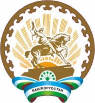 РЕСПУБЛИКА БАШКОРТОСТАНадминистрациясельского поселения Угузевский сельсоветмуниципального районаБирский район452468, с. Угузево, ул. Коммунистическая 18 б,тел. 3-77-44. Ҡ А Р А Р№ 81П О С Т А Н О В Л Е Н И Е25 декабрь 2020 й.25  декабря 2020 годаПриложениек постановлению главы сельского поселения Угузевский сельсовет муниципального района Бирский район Республики Башкортостан№ 81 от 25 декабря 2020 г.НаименованиепрограммыМуниципальная  целевая программа «Транспортное развитие на территории сельского поселения Угузевский сельсовет муниципального района Бирский район Республики Башкортостан»  (далее - Программа)                      Основание для разработки программы- Федеральный закон от 10.12.1995 № 196 - ФЗ «О безопасности дорожного движения»; - Федеральный закон от 06.10.2003 № 131 – ФЗ «Об общих принципах организации местного самоуправления в Российской Федерации»; Муниципальный заказчикАдминистрация  сельского поселения Угузевский сельсовет муниципального района Бирский район Республики БашкортостанРазработчик программыАдминистрация  сельского поселения Угузевский сельсовет муниципального района Бирский район Республики БашкортостанОсновная цель программыСоздание условий для устойчивого функционирования транспортной системы сельского поселения Угузевский сельсовет, повышение уровня безопасности движенияОсновные задачи программы- обеспечение функционирования и развития сети автомобильных дорог общего пользования сельского поселения Угузевский сельсовет; - создание системы профилактических мер, направленных на формирование у участников дорожного движения законопослушного поведения;- совершенствование системы мер по предупреждению детского дорожно-транспортного травматизма; - совершенствование организации движения транспортных средств и пешеходов в результате проведения организационно-планировочных мер;- снижение количества дорожно-транспортных происшествий с участием пешеходовСроки реализации программы2021-2023 годыИсточник финансирования программыСредства бюджета сельского поселения Угузевский сельсовет муниципального района Бирский район Республики Башкортостан, средства бюджета Республики БашкортостанИсполнитель программыАдминистрация  сельского поселения Угузевский сельсовет муниципального района Бирский район Республики Башкортостан;Объем и источники финансирования программыОбщий объем финансирования на реализацию  программы составляет 1000,9 тыс. рублей, в том числе по годам:- на 2021 год – 500,3  тыс. рублей;- на 2022 год – 250,3 тыс. рублей;- на 2023 год – 250,3  тыс. рублей.В том числе, за счет средств местного бюджета объем финансирования составляет 750,9 тыс.рублей, в том числе по годам:- на 2021 год – 250,3  тыс. рублей;- на 2022 год – 250,3  тыс. рублей;- на 2023 год – 250,3  тыс. рублей.За счет средств бюджета РБ – 250,00 тыс. рублей, в том числе по годам:- на 2021 год – 250,0  тыс. рублей;- на 2022 год – 0,0 тыс. рублей;- на 2023 год – 0,0  тыс. рублей.Объем финансирования Программы подлежит ежегодной корректировке с учетом выделяемых на реализацию программы средств бюджета сельского поселения Угузевский сельсоветОжидаемые конечные результаты реализации программы- улучшение транспортно-эксплуатационных показателей автомобильных дорог  сельского поселения Угузевский сельсовет ;- предотвращение аварийности в населенных пунктах и на дорожно-уличной сети  сельского поселения;- сохранение жизни, здоровья и имущества участников дорожного движения, защита их законных интересов;- уменьшение недостатков, отрицательно влияющих на безопасность дорожного движения транспорта и пешеходов на территории  сельского поселенияКонтроль за исполнением программыГлава Администрации сельского поселения Угузевский сельсовет муниципального района Бирский район Республики Башкортостан.Приложение к муниципальной целевой программе «Транспортное развитие на территории сельского поселения Угузевский сельсовет муниципального района Бирский район Республики Башкортостан»№ ппНаименование мероприятияЗатраты на 2021 г. (тыс.руб.)Затраты на 2021 г. (тыс.руб.)Затраты на 2022 г. (тыс.руб.)Затраты на 2022 г. (тыс.руб.)Затраты на 2023 г. (тыс.руб.)Затраты на 2023 г. (тыс.руб.)Итого№ ппНаименование мероприятияМестный бюджетБюджет РБМестный бюджетБюджет РБМестный бюджетБюджет РБИтогоВыполнение дорожных работ, (сезонное содержание дорог)180,30,0180,30,0180,30,0540,9Использование средств массовой информации для постоянного освещения вопросов обеспечения безопасности дорожного движенияНе требует мат.затратНе требует мат.затратНе требует мат.затратНе требует мат.затратНе требует мат.затратНе требует мат.затратНе требует мат.затратТекущий ремонт дорог0,0250,00,00,00,00,0250,0Грейдерование дорог, окос дорог70,00,070,00,070,00,0210,0ИТОГО500,3500,3250,3250,3250,3250,31000,9